You are in UniqloWhich Uniqlo store is this? Have you been here? 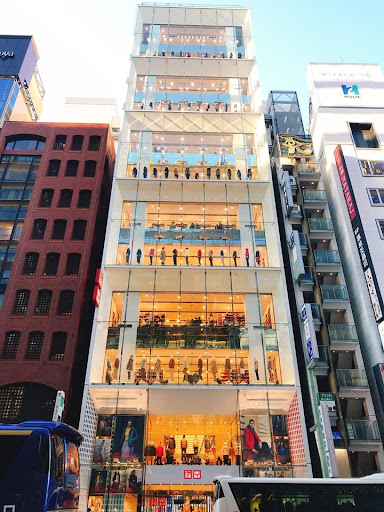 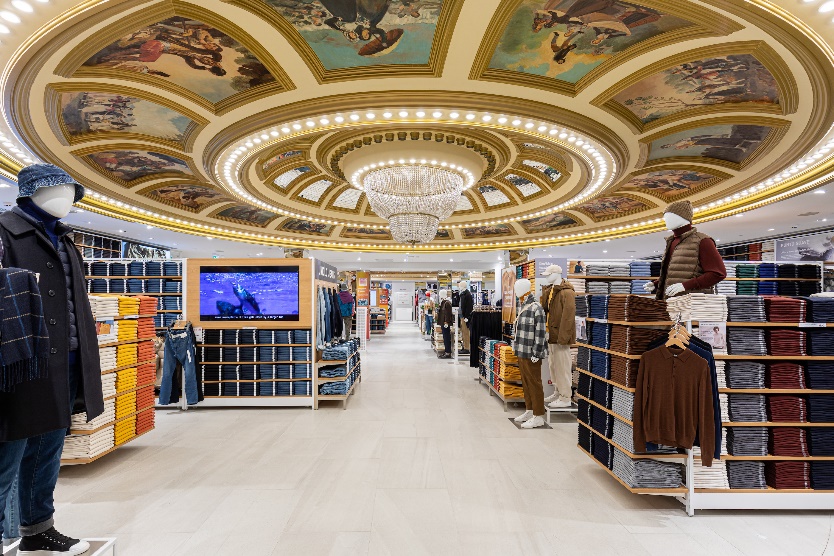 Which Uniqlo store is this? Have you been here? 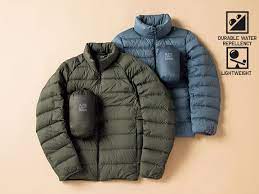 You are in NikeNike is the most popular brand for American and Australian teenagers (青少年) in 2023, Do you like Nike?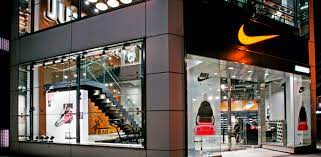 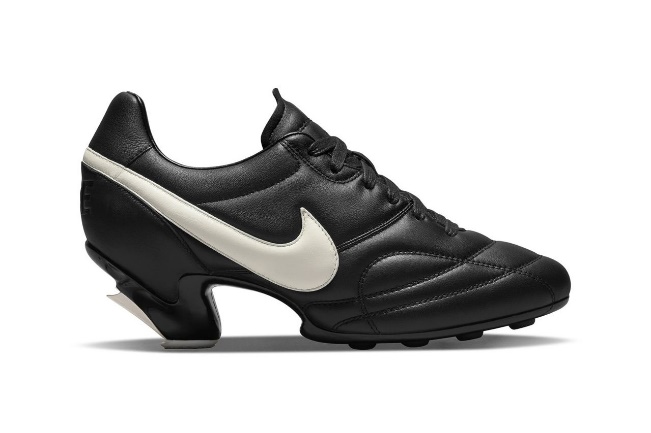 Talk to your partner Do you like shopping? Why/Why not? What do you like to buy? Clothes? Games? Books? Where do you buy them?